Supplementary Information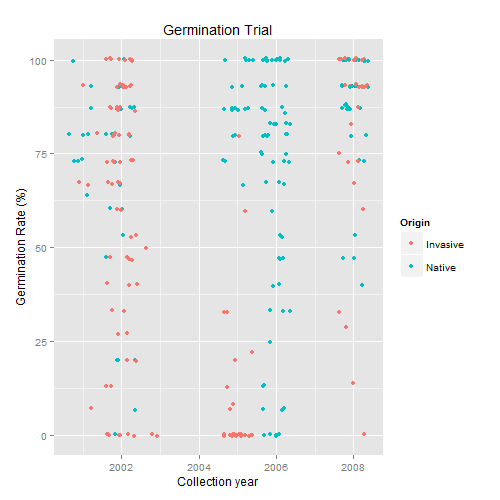 Figure S1: Germination results of field collected Centaurea diffusa seed. Seed was collected between 2001 and 2008, but no significant effect of age was detected on germination rate, and no sample bias between ranges is apparent. Germination rate is percent of seeds that germinated per maternal plant for wild collected seed. Sample size as follows: Invasive = 135, Native = 152, field collected mothers.Table S1: Native Centaurea diffusa population information. Populations are included in all treatments and analyses in a given experiment unless otherwise stated. All populations in a given experiment were included in non-destructive early control measurements (number of basal leaves, area of longest leaf). Experiments are indicated by an upper-case letter and treatments and analyses are indicated by a lower-case letter as in the following code: broad common garden (B), maternal effects common garden (M), early control measurements that required destructive sampling such as biomass (e), control (c), herbivory (h), nutrient deficiency (n), drought (d), flood (f). Vouchers are located in the UBC Herbarium.Table S2: Invasive Centaurea diffusa population information. Populations are included in all treatments and analyses in a given experiment unless otherwise stated. All populations in a given experiment were included in non-destructive early control measurements (number of basal leaves, area of longest leaf). Experiments are indicated by an upper-case letter and treatments and analyses are indicated by a lower-case letter as in the following code: broad common garden (B), maternal effects common garden (M), early control measurements that required destructive sampling such as biomass (e), control (c), herbivory (h), nutrient deficiency (n), drought (d), flood (f). Weevils were collected for the leaf choice trial from locations indicated by “Weevils.” Vouchers are located in the UBC Herbarium.Table S3: Test statistics for all traits measured in broad common garden, from range differentiation models of phenotype of Centaurea diffusa, grown in a common garden.Results are presented from restricted maximum likelihood (REML) models. Where no random effects were significant, generalized linear models (GLM) were used to test fixed effects. Significance of term indicated by symbol: ., P < 0.1; *, P < 0.05; **, P < 0.01;  ***, P < 0.001. (df) = degrees of freedom. χ2 = chi-squared test statistic. Nt = Not tested, due to significant interaction term.Table S4: Means and confidence intervals for all traits estimated from range differentiation models of phenotypes of Centaurea diffusa grown in a common garden.Least squares (LS) means from restricted maximum likelihood (REML) models which include origin and all significant terms (interactions were excluded). Where no random effects were significant, LS means are estimated from generalized linear models (GLM). Significance of origin term (or origin*latitude in square brackets []) indicated in right-most column: ., P < 0.1; *, P < 0.05; **, P < 0.01; ***, P < 0.001.  CI = 95% confidence interval. Loge indicates natural log transformation of data. Nt = Not tested, due to significant interaction term.Table S5: Means and confidence intervals for all traits estimated from range differentiation models of phenotypes of Centaurea diffusa grown in a common garden, after one generation.Least squares (LS) means from restricted maximum likelihood (REML) models which include origin and all significant terms (interactions were excluded). Where no random effects were significant, LS means are estimated from generalized linear models (GLM). Significance of origin term (or origin*latitude in square brackets []) indicated in right-most column: ., P < 0.1; *, P < 0.05; **, P < 0.01; ***, P < 0.001. CI = 95% confidence interval. Loge indicates natural log transformation of data. Nt = Not tested, due to significant interaction term.Table S6: Test statistics for all traits measured in maternal common garden from range differentiation models of phenotypes of Centaurea diffusa grown in a common garden, after one generation in the glasshouse.Results are presented from restricted maximum likelihood (REML) models. Where no random effects were significant, generalized linear models (GLM) were used to test fixed effects. Significance of term indicated by symbol: ., P < 0.1; *, P < 0.05; **, P < 0.01;  ***, P < 0.001. (df) = degrees of freedom. χ2 = chi-squared test statistic. Nt = Not tested, due to significant interaction term.Table S7: Z ratios and parameter estimates from explicit trade-off models Centaurea diffusa grown in a common garden which included a significant interaction between origin and control treatment performance (control shoot mass).Z ratios are presented from explicit trade-off models which include a significant interaction term, described in Table 3. Results are presented from restricted maximum likelihood (REML) models. Where no random effects were significant, generalized linear models (GLM) were used to test fixed effects. Models include all significant terms. All random effects were non-significant, except for days to death in the flood treatment of the broad common garden (maternal line: χ2 = 4.35 (1)*; population: χ2 =4.51 (1)*). Estimates and standard errors (SE) are untransformed. Significance of term indicated by symbol: ., P < 0.1; *, P < 0.05; **, P < 0.01;  ***, P < 0.001. (df) = degrees of freedom. χ2 = chi-squared test statistic.Table S8: Effect of origin, latitude, and constitutive defense on herbivore preference of Centaurea diffusa grown in a common garden, across two generations. Results are presented from restricted maximum likelihood (REML) models. Generation was included as a random effect, but was never significant. Where no random effects were significant, generalized linear models (GLM) were used to test fixed effects. Significance of term indicated by symbol: ., P < 0.1; *, P < 0.05; **, P < 0.01;  ***, P < 0.001. (df) = degrees of freedom. χ2 = chi-squared test statistic.Table S9: Z ratios and parameter estimates from range differentiation models of Centaurea diffusa grown in a common garden which included a significant interaction between origin and latitude.Z ratios are presented from range differentiation models described in Tables S1 and S2 which include a significant interaction term. Results are presented from restricted maximum likelihood (REML) models. Where no random effects were significant, generalized linear models (GLM) were used to test fixed effects. Models include all significant terms. Estimates and standard errors (SE) are untransformed.Population IDLatitudeLongitudeVoucher AccessionIncluded in the following experiments (treatments)BG00143.3819428.4575V236763B, MGR00140.1566722.54806V236766BGR00240.6213923.07861V232702, V236769B, MGR00340.8508325.79306V232674, V236768BHU00147.6419418.7825V236764BRO00144.1102828.63694V236767BRO00243.9024328.57392V232701BRO00344.3896728.52664V232721, V232723BRO00445.5761829.51805V232699, V232732, V232724BRO00545.4978627.91181V232686, V232683BRU00151.3833356.8BRU00249.1791753.24226B (hndf)RU00338.162554.8BRU00460.1666755.01667B (chndf)RU00549.1876753.25347B (ecndf)RU00844.0543.06V232687B, MTR00141.7511127.24778V236765B, MTR00338.7672237.00389BTR00438.3672242.77361BTR00539.782541.07361B (chndf)UA00148.1006737.81611V232729BUA00248.1523337.84058V232684B (chndf)UA00350.4807530.48631V232717 - V232720B UA00448.6460330.77508V232728BUA00547.86238.46069V232700, V232725BUA00645.7083333.34972B (chndf)UA00748.0922230.74972V232703, V232726B (non-destructive early control only)UA00846.7572232.76611B (chndf)Population IDLatitudeLongitudeVoucher AccessionIncluded in the following experiments (analyses)CA00149.01494-122.882V232677- V232679, V232704 - V232706B, MCA00649.320181-119.630Weevils onlyCA00749.2961-118.474B (chn), WeevilsCA00849.01208-118.646V232722B, WeevilsUS00145.61523-120.788V232694 - V232697B, MUS00246.18227-118.826V232669 - V232671B, MUS00346.60415-116.642B, MUS01143.38553-106.937B (hndf)US01240.52815-104.849B (chndf)US01340.5612-104.865V232713 - V232716, V232680 - V232682B (non-destructive early control only)US01440.12227-101.28V232730, V232698BUS01542.72536-118.001V232672BUS01740.42111-122.555B (non-destructive early control only)US01843.54677-118.914B (nd)US02046.98399-119.58B (chndf)US02146.617-110.092B (cnd)US02245.74515-119.785BUS02339.22428-103.122B (chndf)US02640.37191-104.473V232733B (chdf)Broad Common GardenFixed effectsFixed effectsFixed effectsRandom effectsRandom effectsRandom effectsBroad Common GardenOriginLatitudeOrigin*LatitudePopulationsMaternal linesPopulations within each OriginTraitχ2 (df) Pχ2 (df) Pχ2 (df) Pχ2 (df) Pχ2 (df) Pχ2 (df) PGerminationSeed weight by family1.38 (1)0.11 (1)1.02 (1)76.54 (1) ***--0.54 (2)Early ControlShoot mass2.57(1)10.80 (1) ***0.05 (1)13.10 (1) ***14.31 (1) ***0.57(4)Root mass0.58 (1)12.31 (1) ***1.12 (1)13.43 (1) ***7.79 (1) **3.95 (4)Root crown diameter3.05 (1) .3.86 (1) *0.61 (1)18.97 (1) ***3.69 (1) .0.30 (4)Area of longest leaf0.34 (1)3.14 (1) .0.25 (1)96.67 (1) ***59.04 (1) ***2.82 (4)Number of basal leavesntnt6.23 (1) *160.9 (1) ***8.78 (1) **1.19 (4)ControlShoot mass0.18 (1)5.99 (1) *0.06 (1)49.74 (1) ***2.90 (1) .4.81 (4)Root mass3.31 (1) .4.90 (1) *0.11 (1)41.15 (1) ***0.23 (1)3.86 (4)Root crown diameter0.05 (1)9.64 (1) **0.08 (1)48.89 (1) ***5.49 (3)18.22 (4) **Area of longest leaf1.25 (1)8.90 (1) **0.29 (1)3.82 (1) .7.78 (1) **9.48 (4) .Number of basal leaves13.08 (1) ***5.91 (1) *1.50 (1)66.22 (1) ***257.29 (3) ***37.14 (4) ***Bolting status at harvestntnt7.14 (1) **0.57 (1)10.71 (1) ***4.07 (4)Bolting date1.59 (1)3.54 (1) .0.005 (1)154.7 (1) ***184.2 (1) ***9.25 (4) .NutrientShoot mass3.22 (1) .3.83 (1) *<0.01 (1)15.96 (1) ***0.05 (1)2.30 (4)Root mass3.30 (1) .7.84 (1) **0.68 (1)42.65 (1) ***0.14 (1)5.43 (4)Root crown diameter0.89 (1)2.83 (1) .<0.01 (1)26.05 (1) ***0.68 (1)9.10 (4).Area of longest leaf0.71 (1)2.05 (1)<0.01 (1)7.97 (1) **<0.01 (1)0.23 (4)Number of basal leaves1.97 (1)3.71 (1) .2.44 (1)62.57 (1) ***48.11 (3) ***10.33 (4) *HerbivoryRoot mass4.33 (1) *15.82 (1) ***0.06 (1)13.04 (1) ***<0.01 (1)0.84 (4)Root crown diameter0.81 (1)14.66 (1) ***0.21 (1)10.85 (1) ***<0.01 (1)2.22 (4)Number of basal leaves5.91 (1) *13.46 (1) ***0.02 (1)166.6 (1) ***237.03 (3) ***20.54 (4) ***Bolting status at harvestntnt14.46 (1) ***<0.01 (1)0.32 (1)6.24 (4)Bolting date1.91 (1)5.34 (1) *<0.01 (1)53.36 (1) ***80.88 (1) ***8.03 (4) .DroughtDate of 1st wilt4.76 (1) * 6.34 (1) *0.50 (1)2.12 (1)0.27 (1)3.71 (4)Date of total wilt1.31 (1)7.68 (1) **1.19 (1)1.11 (1)<0.01 (1)3.41 (4)Death date2.68 (1)12.46 (1) ***0.16 (1)<0.01 (1)<0.01 (1)<0.01 (4)FloodDate of 1st yellow leaf0.38 (1)0.63 (1)0.06 (1)<0.01 (1)<0.01 (1)<0.01 (4)Root death date2.58 (1)17.87 (1) ***0.36 (1)<0.01 (1)0.04 (1)0.64 (4)Death date0.80 (1)7.06 (1) **0.01 (1)7.01 (1) **3.68 (1) .2.06 (4)Broad Common GardenOriginOriginOriginOriginNativeNativeInvasiveInvasiveTraitDistribution and modelEstimateCIEstimateCIPEarly ControlShoot mass (g)Gaussian, REML0.410.36 – 0.450.480.40-0.55Root mass (g)Gaussian (loge), REML0.250.20 – 0.310.290.20 – 0.43Root crown diameter (mm)Gaussian, REML3.403.14 – 3.673.883.44 – 4.31.Area of longest leaf (cm2)Gaussian, REML45.1842.13 – 48.2346.6742.60 – 50.74Number of basal leavesPoisson, REML9.839.28 – 10.419.608.90 – 10.36[*]ControlShoot mass (g)Gaussian, REML3.132.87 – 3.393.232.88 – 3.60Root mass (g)Gaussian (loge), REML1.401.17 – 1.681.841.44 – 2.37.Root crown diameter (mm)Gaussian, REML7.807.38 – 8.227.877.59 – 8.14Area of longest leaf (cm2)Gaussian, REML148.43140.44 – 156.43155.85144.71 – 166.99Number of basal leavesPoisson, REML12.4311.04 – 13.9916.2815.31 – 17.32***Bolting status at harvest (%)Binomial, REML24.3017.49 – 32.692.070.62 – 6.76[**]Bolting datePoisson, REML58.1351.59 – 65.4974.4251.88 – 106.76NutrientShoot mass (g)Gaussian, REML1.291.19 – 1.391.441.30 – 1.57.Root mass (g)Gaussian (loge), REML2.552.23 – 2.923.142.60 – 3.79.Root crown diameter (mm)Gaussian, REML5.585.33 – 5.825.785.43 – 6.12Area of longest leaf (cm2)Gaussian, REML69.6663.98 – 75.3373.7565.67 – 81.86Number of basal leavesPoisson, REML14.4513.04 – 16.0115.7914.79 – 16.87HerbivoryRoot mass (g)Gaussian (loge), REML1.030.88 – 1.211.371.09 – 1.72*Root crown diameter (mm)Gaussian, REML6.816.52 – 7.097.036.62 – 7.45Number of basal leavesPoisson, REML21.5819.26 – 24.1825.7123.82 – 27.74*Bolting status at harvest (%)Binomial, GLM26.7120.17 – 34.476.452.44 – 15.97[***]Bolting datePoisson, REML44.5538.81 – 51.1463.0839.64 – 100.40DroughtDate of 1st wiltPoisson, GLM3.733.43 – 4.053.142.76 – 3.58*Date of total wiltPoisson, GLM6.135.74 – 6.545.735.20 – 6.31Death datePoisson, GLM12.8212.25 – 13.4111.9811.21 – 12.82FloodDate of 1st yellow leafPoisson, GLM6.476.07 – 6.906.235.63 – 6.90Root death datePoisson, GLM16.2715.33 – 17.2617.6716.29 – 19.17Death datePoisson, REML18.0617.08 – 19.0818.9017.41 – 20.52Maternal Common GardenMaternal Common GardenOriginOriginOriginOriginNativeNativeInvasiveInvasiveTraitDistribution and modelEstimateCIEstimateCIPGerminationSeed count by familyPoisson, REML3.352.56 – 4.387.215.48 – 9.48**Rate by family (% of global average seed count)Poisson, GLM59.1951.05 – 68.6279.8571.16 – 89.59**Average germination date by familyGaussian, GLM2.362.21 – 2.512.071.94 – 2.20*Average seed weight by family (mg)Gaussian, GLM1.001.00-1.001.001.00 – 1.00Early ControlShoot mass (g)Gaussian, GLM0.880.73 – 1.031.241.10 – 1.38***Root crown diameter (mm)Gaussian, GLM5.054.64 – 5.474.854.46 – 5.24Area of longest leaf (cm2)Gaussian, REML56.0440.96 – 71.1175.8060.88 – 90.73*Number of basal leavesPoisson, REML15.0613.09 – 17.3314.7612.83 – 17.00[*]ControlShoot mass (g)Gaussian, GLM3.373.11 – 3.633.793.52 – 4.05*Root crown diameter (mm)Gaussian, REML0.880.70 – 1.060.870.78 – 0.96Area of longest leaf (cm2)Gaussian, GLM102.4890.06 – 114.89120.97109.19 – 132.74[*]Number of basal leavesPoisson, REML11.748.51 – 16.2120.4114.81 – 28.14*Specific leaf area (mm2/mg)Gaussian (loge), GLM175.53162.0 – 190.2169.73157.6 – 182.8Bolting status at harvest (%)Binomial, GLM75.0954.53 – 88.347.572.51 – 20.67[*]Bolting datePoisson, REML59.6153.63 – 66.2571.2761.81 – 82.16.NutrientShoot mass (g)Gaussian, GLM1.661.30 – 2.021.971.61 – 2.33Root crown diameter (mm)Gaussian, GLM0.700.59 – 0.810.750.64 – 0.86Area of longest leaf (cm2)Gaussian, GLM56.4541.76 – 71.1382.7468.05 – 97.42**Number of basal leavesPoisson, REML20.7415.82 – 27.2017.5113.29 – 23.07HerbivoryRoot crown diameter (mm)Gaussian, GLM0.880.62 – 1.131.040.79 – 1.30Number of basal leavesPoisson, REML31.8424.80 – 40.8832.3225.15 – 41.54Bolting status at harvest (%)Binomial, GLM84.7036.30 – 98.180.440.01 – 24.82[**]DroughtDate of 1st wiltPoisson, GLM2.001.34 – 2.981.250.75 – 2.07Date of total wiltPoisson, GLM4.173.16 – 5.503.832.87 – 5.12Death datePoisson, GLM8.176.70 – 9.957.005.65 – 8.67FloodDate of 1st yellow leafPoisson, GLM6.505.21 – 8.126.004.76 – 7.56Root death datePoisson, GLM11.679.23 – 14.7512.149.82 – 15.02Death datePoisson, GLM13.511.57 – 15.7513.6711.73 – 15.93Maternal Common GardenFixed effectsFixed effectsFixed effectsRandom effectsRandom effectsRandom effectsMaternal Common GardenOriginLatitudeOrigin*LatitudePopulationsMaternal linesPopulations within each OriginTraitχ2 (df) Pχ2 (df) Pχ2 (df) Pχ2 (df) Pχ2 (df) Pχ2 (df) PGerminationSeed count by family8.56 (1) **2.91 (1) .2.09 (1)2.38 (1)79.57 (1) ***1.04 (4)Rate by family10.73 (1) **0.78 (1)0.85 (1)<0.01 (1)2.99 (1) .0.86 (4)Average germination date by family5.51 (1) *5.56 (1) *0.85 (1)<0.01 (1)<0.01 (1)9.04 (4) .Average seed weight by family0.01 (1)0.24 (1)0.26 (1)1.30 (1)<0.01 (1)0.06 (4)Early ControlShoot mass13.66 (1) ***1.40 (1)0.93 (1)0.14 (1)2.26 (1)3.39 (4)Root crown diameter0.56 (1)0.34 (1)<0.01 (1)<0.01 (1)<0.01 (1)3.31 (4)Area of longest leaf4.76 (1) *0.35 (1)<0.01 (1)16.09 (1) ***38.54 (1) ***1.78 (4)Number of basal leavesntnt6.24 (1) *1.45 (1)16.87 (1) ***0.05 (4)ControlShoot mass4.85 (1) *3.12 (1) .0.32 (1)1.37 (1)0.29 (1)3.14 (4)Root crown diameter0.08 (1)0.76 (1)0.44 (1)0.82 (1)12.88 (1) ***0.68 (4)Area of longest leaf4.60 (1) *1.79 (1) 4.28 (1) *1.30 (1)0.52 (1)3.12 (4)Number of basal leaves4.20 (1) *0.64 (1)3.75 (1) .4.48 (1) *215.7 (1) ***4.22 (4)Specific leaf area0.38 (1)<0.01 (1)2.76 (1) .<0.01 (1)2.32 (1)1.43 (4)Bolting status at harvestntnt5.78 (1) *<0.01 (1)0.11 (1)0.68 (4)Bolting date3.50 (1) .<0.01 (1)0.26 (1)1.82 (1)55.18 (1) ***0.37 (4)NutrientShoot mass1.56 (1)<0.01 (1)0.63 (1)1.30 (1)<0.01 (1)0.08 (4)Root crown diameter0.43 (1)1.42 (1)2.18 (1)0.24 (1)3.82 (1) .4.51 (4)Area of longest leaf6.89 (1) **1.12 (1) 1.32 (1)0.13 (1)<0.01 (1)1.47 (4)Number of basal leaves0.70 (1)0.90 (1)2.15 (1)7.72 (1) **1.28 (1)0.33 (4)HerbivoryRoot crown diameter1.01 (1)0.04 (1)0.03 (1)0.36 (1)<0.01 (1)1.34 (4)Number of basal leaves<0.01 (1)1.73 (1)0.63 (1)16.18 (1) ***63.44 (1) ***0.02 (4)Bolting status at harvestntnt7.34 (1) **<0.01 (1)<0.01 (1)<0.01 (4)DroughtDate of 1st wilt2.10 (1)0.11 (1)<0.01 (1)<0.01 (1)<0.01 (1)0.09 (4)Date of total wilt0.17 (1)0.39 (1)0.73 (1)<0.01 (1)<0.01 (1)<0.01 (4)Death date1.08 (1)2.24 (1)0.57 (1)<0.01 (1)<0.01 (1)<0.01 (4)FloodDate of 1st yellow leaf0.24 (1)0.46 (1)<0.01 (1)<0.01 (1)<0.01 (1)<0.01 (4)Root death date0.06 (1)1.19 (1)0.18 (1)<0.01 (1)<0.01 (1)<0.01 (4)Death date0.01 (1)0.97 (1)0.14 (1)<0.01 (1)<0.01 (1)<0.01 (4)Explicit trade-off modelsExplicit trade-off modelsSample sizeSample sizeTraitCoefficientInvasiveNativeEstimateSEZ ratioPBroad Common GardenBroad Common GardenDroughtDays to first wiltInvasive mean (intercept)651450.320.530.61Difference in means1.440.562.58**Invasive slope over control shoot mass0.230.161.46Difference in slopes over control shoot mass-0.380.17-2.24*Days to total wiltInvasive mean (intercept)651451.860.493.76***Difference in means0.930.412.24*Invasive slope over control shoot mass0.220.121.84.Latitude-0.020.01-2.43*Difference in slopes over control shoot mass-0.260.13-2.07*Days to deathInvasive mean (intercept)651452.330.278.63***Difference in means0.650.292.29*Invasive slope over control shoot mass0.040.080.54Difference in slopes over control shoot mass-0.180.09-2.11*FloodDays to deathInvasive mean (intercept)122491.280.393.32***Difference in means1.010.323.17**Invasive slope over control shoot mass0.320.093.43***Latitude0.010.0062.22*Difference in slopes over control shoot mass-0.340.10-3.41***Maternal Common GardenMaternal Common GardenDroughtDays to total wiltInvasive mean (intercept)1212-3.062.20-1.39Difference in means5.352.312.32*Invasive slope over control shoot mass1.150.572.03*Difference in slopes over control shoot mass-1.400.60-2.33*Leaf choice trialsFixed effectsFixed effectsFixed effectsRandom effectsRandom effectsRandom effectsOriginDefenseLatitudePopulationsMaternal linesPopulations within OriginTraitχ2 (df) Pχ2 (df) Pχ2 (df) Pχ2 (df) Pχ2 (df) Pχ2 (df) PMost preferred0.75 (1)<0.01 (3)1.00 (1)<0.01 (1)<0.01 (1)0.32 (4)Area consumed0.09 (1)>250 (3) ***3.06 (1) .1.04 (1)<0.01 (1)1.92 (4)Range differentiation modelsRange differentiation modelsSample sizeSample sizeTraitCoefficientsInvasiveNativeEstimateSEZ ratioPBroad Common GardenEarly ControlNo. of basal leavesInvasive mean (intercept)49010450.290.500.58Difference in means1.510.572.64**Invasive slope over latitude0.040.013.91***Difference in slopes over latitude-0.030.01-2.61**ControlBolting status (harvest)Invasive mean (intercept)125261-25.6717.19-1.44Difference in means32.0317.951.78.Invasive slope over latitude0.470.371.25Difference in slopes over latitude-0.640.38-1.68.HerbivoryBolting status (harvest)Invasive mean (intercept)62146-172.96242.39-0.71Difference in means173.31242.400.72Invasive slope over latitude3.514.940.71Difference in slopes over latitude-3.544.94-0.72Maternal Common GardenMaternal Common GardenEarly ControlNo. of basal leavesInvasive mean (intercept)1151155.271.363.87***Difference in means-4.801.80-2.67**Invasive slope over latitude-0.050.03-1.89.Difference in slopes over latitude0.110.042.68**ControlArea of longest leaf (cm2)Invasive mean (intercept)5045624.06210.212.97**Difference in means-656.30299.52-2.19*Invasive slope over latitude-10.754.49-2.39*Difference in slopes13.916.732.07*Bolting status (harvest)Invasive mean (intercept)55569.5316.040.59Difference in means-39.8519.61-2.03*Invasive slope over latitude-0.240.34-0.70Difference in slopes over latitude0.960.432.22*HerbivoryBolting status (harvest)Invasive mean (intercept)121228.6862.740.46Difference in means-1204275700-0.004Invasive slope over latitude-0.071.358-0.49Difference in slopes over latitude27.7863550.004